Wiregrass Ranch High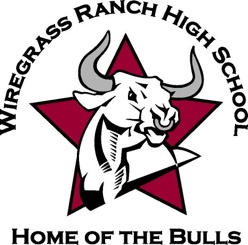 Semester One Exam Schedule2019-2020Monday, 12/16	    Tuesday, 12/17   Wed., 12/18	        Thursday, 12/19Gray shaded area Indicates extended 90-minute period **Indicates morning announcements Friday, 12/20 - These will be a regular school day designed for make-up exams and students will have the opportunity to preview curriculum from next semester. We will follow the regular bell schedule. Period 1**7:24-8:10Period 1**7:24-8:00Period 1**7:24 - 8:00Period 1**7:24 – 8:55Period 28:15-9:00Period 28:05 – 8:40Period 28:05 - 9:35Period 2 9:00 - 9:35Period 39:05 – 9:51Period 38:45 – 10:15Period 39:40 – 10:15Period 39:40 – 10:15Period 49:56 – 10:36Period 410:20 – 10:55Period 410:20 – 10:53Period 4 10:20 – 11:50Period 510:41 – 11:29Period 511:00 – 11:35Period 510:58 – 12:28Period 5 11:55 – 12:30Period 611:34 – 12:15Period 611:40-1:10Period 612:33 – 1:02Period 612:33 – 1:02Period 712:20 – 1:50Period 71:15 – 1:50Period 71:07 – 1:50Period 71:07 – 1:50